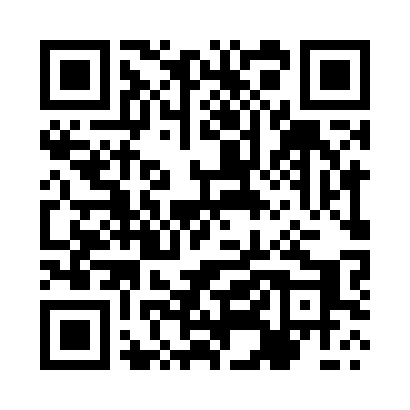 Prayer times for Starezynek, PolandWed 1 May 2024 - Fri 31 May 2024High Latitude Method: Angle Based RulePrayer Calculation Method: Muslim World LeagueAsar Calculation Method: HanafiPrayer times provided by https://www.salahtimes.comDateDayFajrSunriseDhuhrAsrMaghribIsha1Wed2:365:1712:475:568:1810:472Thu2:355:1512:475:578:2010:503Fri2:345:1312:475:588:2210:524Sat2:335:1112:475:598:2410:535Sun2:325:0912:476:008:2510:546Mon2:315:0712:476:018:2710:557Tue2:315:0612:476:028:2910:558Wed2:305:0412:476:038:3010:569Thu2:295:0212:476:048:3210:5710Fri2:285:0012:476:058:3410:5711Sat2:284:5912:476:068:3510:5812Sun2:274:5712:476:078:3710:5913Mon2:264:5512:476:088:3910:5914Tue2:264:5412:476:098:4011:0015Wed2:254:5212:476:108:4211:0116Thu2:244:5112:476:118:4311:0117Fri2:244:4912:476:128:4511:0218Sat2:234:4812:476:138:4711:0319Sun2:234:4612:476:148:4811:0420Mon2:224:4512:476:158:5011:0421Tue2:224:4312:476:158:5111:0522Wed2:214:4212:476:168:5311:0623Thu2:214:4112:476:178:5411:0624Fri2:204:4012:476:188:5511:0725Sat2:204:3812:476:198:5711:0826Sun2:194:3712:476:198:5811:0827Mon2:194:3612:476:208:5911:0928Tue2:194:3512:486:219:0111:0929Wed2:184:3412:486:229:0211:1030Thu2:184:3312:486:229:0311:1131Fri2:184:3212:486:239:0411:11